Scenario A: Health Setting 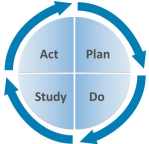 Imagine you are in a hospital setting, and a new program is not going as intended. Give the program a name and name the stakeholders, then work  through the sample PDSA. Scenario B: Education Setting Imagine you are a District Implementation Team, and a new literacy program in your elementary school is not going as intended. Give the literacy program a name; name the critical perspectives then work through a sample PDSA. Apply It NowProgram Name:  Program Providers:  Program Recipients:Plan How would you identify barriers to implementation? Name some measures you could use to monitor outcomes.Do Once barriers are identified, how might you go about alleviating them? What kinds of information, training,  and coaching might persons need? Study At what point would you have enough data to assess whether there was an impact or change?  Act Once the problem is solved, list one strategy for communicating this information to the following  stakeholders:Activity: Improvement CyclesApply the Plan-Do-Study-Act (PDSA) Cycle to your work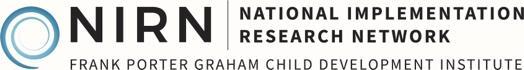 The purpose of this activity is to provide you and/or your Team with the “space” to discuss and reflect on the components of the Plan-Do-Study-Act Cycle (PDSA) and apply it to your work.The purpose of this activity is to provide you and/or your Team with the “space” to discuss and reflect on the components of the Plan-Do-Study-Act Cycle (PDSA) and apply it to your work.Scenario A (Health) Scenario B (Education)Nurses Elementary grade teachersPhysicians Building principalsAllied health practitioners District curricula coordinatorsAdministrators Literacy CoachesPatients School Board membersCommunity Members Parents